OBWIESZCZENIEWójta Gminy Somiankaz dnia 29 lutego 2024 r.Na podstawie art. 16 § 1 ustawy z dnia 5 stycznia 2011 r. – Kodeks wyborczy (Dz. U. z 2023 r. poz. 2408) Wójt Gminy Somianka przekazuje informację o numerach oraz granicach obwodów głosowania, wyznaczonych siedzibach obwodowych komisji wyborczych oraz możliwości głosowania korespondencyjnego i przez pełnomocnika w wyborach do rad gmin, rad powiatów i sejmików województw oraz w wyborach wójtów, burmistrzów i prezydentów miast zarządzonych na dzień 7 kwietnia 2024 r.:Głosować korespondencyjnie mogą wyborcy:którzy najpóźniej w dniu głosowania kończą 60 lat, lubposiadający orzeczenie o znacznym lub umiarkowanym stopniu niepełnosprawności, w rozumieniu ustawy z dnia 27 sierpnia 1997 r. o rehabilitacji zawodowej i społecznej oraz zatrudnianiu osób niepełnosprawnych, w tym także wyborcy posiadający orzeczenie organu rentowego o:a) całkowitej niezdolności do pracy, ustalone na podstawie art. 12 ust. 2, i niezdolności do samodzielnej egzystencji, ustalone na podstawie art. 13 ust. 5 ustawy z dnia 17 grudnia 1998 r. o emeryturach i rentach z Funduszu Ubezpieczeń Społecznych,b) niezdolności do samodzielnej egzystencji, ustalone na podstawie art. 13 ust. 5 ustawy wymienionej w pkt 2 lit. a,c) całkowitej niezdolności do pracy, ustalone na podstawie art. 12 ust. 2 ustawy wymienionej w pkt 2 lit. a,d) o zaliczeniu do I grupy inwalidów,e) o zaliczeniu do II grupy inwalidów,a także osoby о stałej albo długotrwałej niezdolności do pracy w gospodarstwie rolnym, którym przysługuje zasiłek pielęgnacyjny, lubpodlegający w dniu głosowania obowiązkowej kwarantannie, izolacji lub izolacji w warunkach domowych.Zamiar głosowania korespondencyjnego powinien zostać zgłoszony do Komisarza Wyborczego w Ostrołęce II najpóźniej do dnia 25 marca 2024 r., z wyjątkiem wyborcy podlegającego w dniu głosowania obowiązkowej kwarantannie, izolacji lub izolacji w warunkach domowych, który zamiar głosowania zgłasza do dnia 2 kwietnia 2024 r.Głosować przez pełnomocnika mogą wyborcy, którzy najpóźniej w dniu głosowania ukończą 60 lat lub posiadający orzeczenie o znacznym lub umiarkowanym stopniu niepełnosprawności, w rozumieniu ustawy z dnia 27 sierpnia 1997 r. o rehabilitacji zawodowej i społecznej oraz zatrudnianiu osób niepełnosprawnych, w tym także wyborcy posiadający orzeczenie organu rentowego o:1) całkowitej niezdolności do pracy, ustalone na podstawie art. 12 ust. 2, i niezdolności do samodzielnej egzystencji, ustalone na podstawie art. 13 ust. 5 ustawy z dnia 17 grudnia 1998 r. o emeryturach i rentach z Funduszu Ubezpieczeń Społecznych,2) niezdolności do samodzielnej egzystencji, ustalone na podstawie art. 13 ust. 5 ustawy wymienionej w pkt 1,3) całkowitej niezdolności do pracy, ustalone na podstawie art. 12 ust. 2 ustawy wymienionej w pkt 1,4) o zaliczeniu do I grupy inwalidów,5) o zaliczeniu do II grupy inwalidów,a także osoby о stałej albo długotrwałej niezdolności do pracy w gospodarstwie rolnym, którym przysługuje zasiłek pielęgnacyjny.Wniosek o sporządzenie aktu pełnomocnictwa powinien zostać złożony do Wójta Gminy Somianka najpóźniej do dnia 29 marca 2024 r.Głosowanie w lokalach wyborczych odbywać się będzie w dniu 7 kwietnia 2024 r. od godz. 700 do godz. 2100.WÓJT/-/ Andrzej ŻołyńskiNr obwodugłosowaniaGranice obwodu głosowaniaSiedziba obwodowej komisji wyborczej1Sołectwa: Barcice, Jasieniec, Nowe Płudy, Stare Płudy, Somianka, Somianka-Parcele, Somianka Zaszosie, MichalinGminny Ośrodek Kultury w Somiance (parter),ul. Armii Krajowej 2, 07-203 Somianka2Sołectwo Kręgi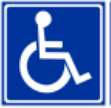 Centrum Rekreacyjno- Turystyczne w Kręgach,Kręgi 7, 07-200 WyszkówLokal dostosowany do potrzeb wyborców niepełnosprawnych3Sołectwa: Henrysin, Wielęcin, Jackowo Górne, Jackowo Dolne, Celinowo, Huta Podgórna (miejscowości: HutaPodgórna, Popowo-Letnisko), Janki, Popowo Kościelne, Popowo-ParceleSzkoła Podstawowa w Popowie Kościelnymim. Kazimiery Augustynowicz,Popowo Kościelne 60, 07-203 Somianka4Sołectwa: Wólka Somiankowska, Zdziebórz, Suwin, UlasekSzkoła Podstawowa w Ulasku, Ulasek 28A,
07-203 SomiankaLokal dostosowany do potrzeb wyborców niepełnosprawnych5Sołectwa: Nowe Wypychy, Wielątki Rosochate, Stary MystkówiecBudynek gminny w Nowych WypychachNowe Wypychy 14A, 07-206 Somianka6Sołectwa: Skorki, Nowe Kozłowo, Ostrowy, Stare Kozłowo, Stare Wypychy, Wola MystkowskaSzkoła Podstawowa im. gen. bryg. pil. Stanisława Skalskiego w Woli Mystkowskiej,Wola Mystkowska 17, 07-206 SomiankaLokal dostosowany do potrzeb wyborców niepełnosprawnych7Oddział Zewnętrzny w Popowie Aresztu Śledczego w Warszawie-GrochowieOddział Zewnętrzny w Popowie,Popowo-Parcele ul. Nadbużańska 39, 07-203 Somianka